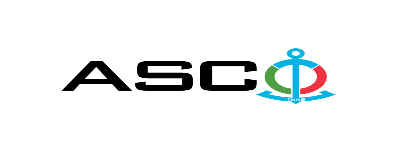 ЗАКРЫТОЕ АКЦИОНЕРНОЕ ОБЩЕСТВО «АЗЕРБАЙДЖАНСКОЕ КАСПИЙСКОЕ МОРСКОЕ ПАРОХОДСТВО» ИЗВЕЩЕНИЕ О ПОБЕДИТЕЛЕ ОТКРЫТОГО КОНКУРСА № AM086/2021 ПРОВЕДЕННОГО ЗАКРЫТЫМ АКЦИОНЕРНОМ ОБЩЕСТВОМ «КАСПИЙСКОЕ МОРСКОЕ ПАРОХОДСТВО» 30.11.2021 г. НА ЗАКУПКУ ИЛЛЮМИНАТОРОВ И СУДОВЫХ ДВЕРЕЙ НЕОБХОДИМЫХ ДЛЯ НОВЫХ СТРОЯЩИХСЯ СУДОВКомитет по закупкам ЗАО «АКМП»Предмет договора поставкиЗАКУПКА ЗАПАСНЫХ ЧАСТЕЙ ДЛЯ РАДИОНАВИГАЦИОННОГО ОБОРУДОВАНИЯ НА СУДАХИмя компании-победителя (или физического лица)ООО "МТ Каспиан"Цена договора (без НДС)114 378,00 АЗНУсловия (Инкотресм-2010) и срок поставки товаровDDP, в течение 1-2 недели